上記申込書を記入しメールまたはＦＡＸで事務局までご提出ください。ＮＰＯ法人　スカイ学校支援ネットワークセンター事務局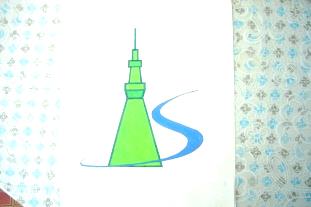 　ＦＡＸ：０２９７－４８－７９００　　　ＭＡIＬ：y.morimoto@fg7.so-net.ne.jp　ＴＥＬ：０８０-１２８９-０６０９ スカイ学校支援ネットワークセンター 28年度版 　スカイ外部人材派遣申込書申込日：　　年　 　月 　　日 スカイ学校支援ネットワークセンター 28年度版 　スカイ外部人材派遣申込書申込日：　　年　 　月 　　日 スカイ学校支援ネットワークセンター 28年度版 　スカイ外部人材派遣申込書申込日：　　年　 　月 　　日 スカイ学校支援ネットワークセンター 28年度版 　スカイ外部人材派遣申込書申込日：　　年　 　月 　　日 スカイ学校支援ネットワークセンター 28年度版 　スカイ外部人材派遣申込書申込日：　　年　 　月 　　日 スカイ学校支援ネットワークセンター 28年度版 　スカイ外部人材派遣申込書申込日：　　年　 　月 　　日学校名管理職確認印学校所在地〒　　　―　　　　〒　　　―　　　　〒　　　―　　　　〒　　　―　　　　〒　　　―　　　　担当者名連絡先TELＥ-mail：Ｅ-mail：Ｅ-mail：Ｅ-mail：連絡先FAXＥ-mail：Ｅ-mail：Ｅ-mail：Ｅ-mail：希望授業名プログラムNo.授業名授業名授業名授業名希望授業名分類　　講師名講師名講師名講師名希望日時第１希望　 　月　　　日 　　曜日時間  　　　　：        ～　　　　：時間  　　　　：        ～　　　　：時間  　　　　：        ～　　　　：時間  　　　　：        ～　　　　：希望日時第２希望　　 月　　　日 　　曜日時間　　　　　：　　　　～　　　　：時間　　　　　：　　　　～　　　　：時間　　　　　：　　　　～　　　　：時間　　　　　：　　　　～　　　　：希望日時第３希望　　 月　　　日　　 曜日時間　　　　　：　　　　～　　　　：時間　　　　　：　　　　～　　　　：時間　　　　　：　　　　～　　　　：時間　　　　　：　　　　～　　　　：授業対象学年単位（　　　　）学年　　（　　　　）名学級単位（　　　　）クラス　（　　　　）名学年単位（　　　　）学年　　（　　　　）名学級単位（　　　　）クラス　（　　　　）名その他その他その他授業形式全校対象　　学年対象　　クラス 　グループ　　部活動　　その他（　　　　　　　）全校対象　　学年対象　　クラス 　グループ　　部活動　　その他（　　　　　　　）全校対象　　学年対象　　クラス 　グループ　　部活動　　その他（　　　　　　　）全校対象　　学年対象　　クラス 　グループ　　部活動　　その他（　　　　　　　）全校対象　　学年対象　　クラス 　グループ　　部活動　　その他（　　　　　　　）ねらい（講師の方に話してほしいこと）ねらい（講師の方に話してほしいこと）ねらい（講師の方に話してほしいこと）ねらい（講師の方に話してほしいこと）ねらい（講師の方に話してほしいこと）ねらい（講師の方に話してほしいこと）配慮事項（学年・学級の様子や担当の先生からのご希望など）配慮事項（学年・学級の様子や担当の先生からのご希望など）配慮事項（学年・学級の様子や担当の先生からのご希望など）配慮事項（学年・学級の様子や担当の先生からのご希望など）配慮事項（学年・学級の様子や担当の先生からのご希望など）配慮事項（学年・学級の様子や担当の先生からのご希望など）